Walden Academy 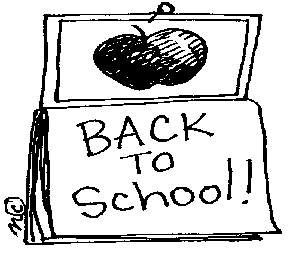 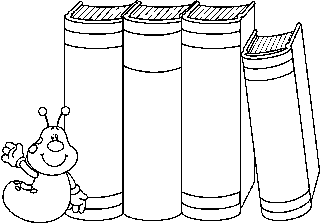 2020Walden Academy 2020Walden Academy 2020Walden Academy 2020Walden Academy 2020 Breakfast Menu Lunch Menu Breakfast Menu Lunch Menu Breakfast Menu Lunch Menu Breakfast Menu Lunch Menu Breakfast Menu Lunch MenuMondayTuesdayWednesdayThursdayFridayPBJ SandwichCarrot SticksYogurt CupFruit CupMilkElf GrahamsSmoked Turkey & Cheese Sandwich Cucumber SlicesApple  Milk Sun Chips  Ham Sandwich Broccoli Bites Dip Asian Pear Milk Sun ChipsHam & Turkey Sub Bean Salad Oranges Milk Sun Chips  Egg Salad Sandwich Fruit Cup Carrot sticksMilk Sun Chips